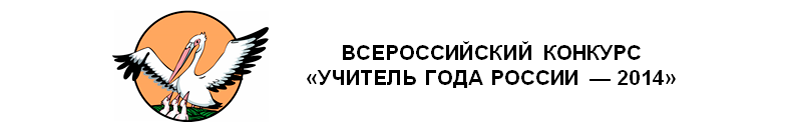 Эссе «Воспитатель - профессия дальнего действия…»Скоропупова Вероника Валерьевна, воспитательМБДОУ «Детский сад № 128»Воспитание детей – старейшее из человеческих дел, оттого кажется кому-то несложной работой. В древности воспитание детей считали труднейшим из занятий, искусством из искусств и, действительно, ни в какой другой деятельности итоги не отличаются так от затраченных усилий. Когда мы встречаемся с бессердечными, злыми людьми, то думаем: «Откуда же такие берутся?» Мы – взрослые, часто пытаемся воспитывать друг друга, потому что не умеем воспитывать маленьких детей. Все родители мечтают вырастить хороших детей, потому что как бы ни обходилась судьба с человеком, счастье его или несчастье – в детях.Воспитатель живет в мире, полном детей. Такая работа не позволяет отчаяться, полениться, так как меня каждый день видят дети, им надо подавать пример бодрости и доброты. Дети всегда каким-то образом связаны с нами, общение с ними для успешного воспитания должно доставлять радость. Для меня важно учить чему-то ребенка с выдумкой, увлечением. Если малыш долго одевается, я расскажу ему сказку про черепаху или устрою шуточное соревнование, чтобы он оделся с хорошим настроением. Нужно помочь ребенку научиться, похвалить, когда хочется отругать, терпеливо помогать ему, когда он занимается, тогда и результат будетБудущее ребенка – это, во многом, пример действия взрослых, педагогов, в частности. По поведению ребенка в игре можно понять, как это происходит или происходило с ним в действительности: «Если мишка разбросал игрушки, то что мы сделаем?», - спрашиваю я. «Накажем», «поможем собрать игрушки», «расскажем про Федору», как ответит малыш. В силах воспитателя изменить домашние, иногда вредные шаблоны поведения, чтобы ребенок не относился к наказанию, как к норме. Самый главный девиз в моих взаимоотношениях с детьми – это доверие и честность, в наших силах сделать так, чтобы их сердца были открыты миру.Мир детства радужен и тонок,Как флейты плавающий звук,Когда мне улыбается ребенок,Я знаю, что не зря живу.